              Domáca úloha z Matematiky od 1.3.2021 do 5.3.2021            Ročník:  tretí            Meno a priezvisko žiaka:               Vypracovala:   Mgr. Iveta RudyováDoplň číselný rad:1      2   __  4     51  __  3  __  5   2     3  __  5__  2     3    4 __1  __  3     4 __Nájdi a vyfarbi všetky trojuholníky modrou farbičkou:Vypočítaj:Vypočítaj a vyfarbi:12355543431125554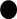 34323342451145534221424435311+1=2-1=1+1=2-1=1+2=3-1=1+2=3-1=2+1=3-2=2+1=3-2=3+1=4-1=3+1=4-1=1+3=4-3=1+3=4-3=2+3=5-2=2+3=5-2=1+1=5-1=1+1=5-1=1+3=5-3=1+3=5-3=2+2=4-2=2+2=4-2=3+1=4-3=3+1=4-3=2+2=5-2=2+2=5-2=3+2=3-2=3+2=3-2=1+3=3-1=1+3=3-1=2+1=4-1=2+1=4-1=       2 + 2 =      4 - 1 =      2 + 3 =       1 + 1 =      2 – 1 =        4 – 3 =       3 + 2 =      3 – 2 =        4 + 1 =       1 + 2 =      5 – 3 =        1 + 2 =       3 + 1 =      4 – 2 =      5 – 2 =        1 + 4 =      4 – 3 =       2 – 1 =       2 + 3 =      5 – 4 =       3 + 2 =        1 + 3 =      3 – 1 =      4 – 2 =       2 + 1 =      5 – 2 =      1 + 1 =       4 + 1 =      5 – 1 =       5 – 3 = 